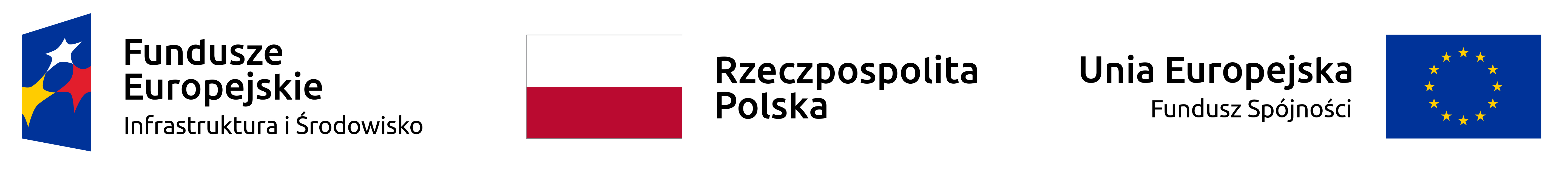 Roboty budowlane związane z przebudową osiedlowej sieci ciepłownicze dla realizacji zadań inwestycyjnych pn.:Zadanie nr 1 ,,Przebudowa osiedlowej sieci ciepłowniczej os. Uroczysko – odcinek od komory K-4 do węzła cieplnego przy ul. Orkana 11 w Kielcach.”Zadanie nr 2 „Przebudowa osiedlowej sieci ciepłowniczej os. Uroczysko – odcinek od komory K-4 do komory K-7 w Kielcach”realizowanych w ramach projektu: „POPRAWA EFEKTYWNOŚCI ENERGETYCZNEJ SIECI CIEPŁOWNICZEJ NA TERENIE MIASTA KIELCE.”SPORZĄDZIŁA: M. SolnicaZbiorcze zestawienie ofertZbiorcze zestawienie ofertZbiorcze zestawienie ofertZbiorcze zestawienie ofertZbiorcze zestawienie ofertNumer ofertyNazwa WykonawcyProponowana cenaTermin gwarancji i rękojmiTermin realizacji1Przedsiębiorstwo Marimes Sp. z o.o.ul. Sandomierska 316 B25-330 Kielcenetto: 1 230 500,00 złbrutto: 1 513 515,00 zł(elementy systemu rur preizolowanych produkcji ZPU Jońca)10 latDo dnia 15.09.2022 r., z tym że:1. roboty budowlane związane z budową sieci ciepłowniczej pozwalające na jej uruchomienie w terminie do dnia 16.08.2022 r.2. dokonanie próby na gorąco w terminie do dnia 31.08.2022 r.3.odtworzenie terenu -15.09.2022 r.2P.P.H. „SAWOX” Jan Wolak Sp. j. ul. Olszewskiego 6B25-663 Kielcenetto: 1 239 700,00 złbrutto: 1 524 831,00 zł(elementy systemu rur preizolowanych produkcji ZPUM Międzyrzecz)5 latDo dnia 15.09.2022 r., z tym że:1. roboty budowlane związane z budową sieci ciepłowniczej pozwalające na jej uruchomienie w terminie do dnia 16.08.2022 r.2. dokonanie próby na gorąco w terminie do dnia 31.08.2022 r.3.odtworzenie terenu -15.09.2022 r.3Przedsiębiorstwo Wielobranżowe „KODRAIN” Justyna Koziełul. Górna 1825-415 Kielcenetto: 1 097 000,00 złbrutto: 1 349 310,00 zł(elementy systemu rur preizolowanych produkcji ZPU Jońca)10 latDo dnia 15.09.2022 r., z tym że:1. roboty budowlane związane z budową sieci ciepłowniczej pozwalające na jej uruchomienie w terminie do dnia 16.08.2022 r.2. dokonanie próby na gorąco w terminie do dnia 31.08.2022 r.3.odtworzenie terenu -15.09.2022 r.4PRESYSTEM Sp. z o.o. Sp. k.ul. Zamkowa 2/635-032 Rzeszównetto: 873 000,00 złbrutto: 1 073 790,00 zł(elementy systemu rur preizolowanych produkcji ZPUM Międzyrzecz)10 latDo dnia 15.09.2022 r., z tym że:1. roboty budowlane związane z budową sieci ciepłowniczej pozwalające na jej uruchomienie w terminie do dnia 16.08.2022 r.2. dokonanie próby na gorąco w terminie do dnia 31.08.2022 r.3.odtworzenie terenu -15.09.2022 r.5P.U.H. Władysław Pietruszkaul. Warszawska 25-551 Kielcenetto: 853 000,00 złbrutto: 1 049 190,00 zł(elementy systemu rur preizolowanych produkcji ZPUM Międzyrzecz)8 latDo dnia 15.09.2022 r., z tym że:1. roboty budowlane związane z budową sieci ciepłowniczej pozwalające na jej uruchomienie w terminie do dnia 16.08.2022 r.2. dokonanie próby na gorąco w terminie do dnia 31.08.2022 r.3.odtworzenie terenu -15.09.2022 r.